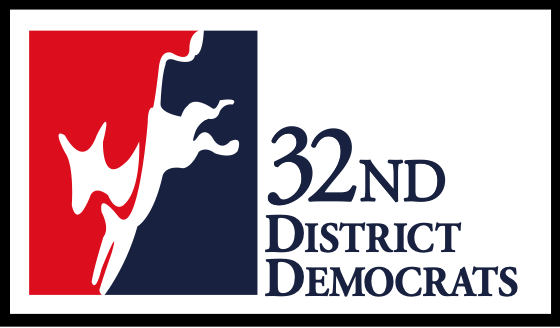 32nd Legislative District Democrats
2024 JUDICIAL Candidate Questionnaire• Candidate Name• Position Sought, Jurisdiction• Incumbent, Yes/No• Candidate Email• Candidate Phone• Campaign Mailing Address• Campaign Website and Social Media Links• Campaign Manager or Point of Contact: name, email, phone• Campaign Consultant(s)Candidate Background
 • Undergraduate Institution• Undergraduate Degree, Year received• Law School• Law Degree Received, Year Received• Other Degrees• Please list up to three jurisdictions in which you are currently admitted to practice law and the dates of admission.Court/Jurisdiction, Date Admitted• Please list your bar association membership(s).
State Membership, Date Status (active / inactive)Questions1. Describe why you are seeking a judicial position.2. Has a client ever made a claim against you for malpractice? If yes, please provide details and status.3. If your past legal practice has emphasized one area of law, how will you prepare yourself to decide other types of cases and demonstrate to litigants that you are competent to do so?4. Please list all professional and/or legal organizations of which you are or have been a member and your role in each.5. Please list all non-legal organizations of which you are or have been a member and your role in each.6. Is there anything else about your legal or personal history that you think enhances your qualifications for the bench?7. Please describe a significant matter you have personally handled as an attorney and state the reason it is significant to you. 8. If the position you are seeking is a trial court position, please list the number of jury trials and bench trials you have handled as sole or lead counsel in your career? In which courts? 9. If the position you are seeking is an appellate court position, please list the number of oral arguments you have made before both the Court of Appeals and Supreme Court. 10. In the past 10 years, what election campaigns have you been actively involved in or made donations to?11. If you are running against an incumbent, please tell us why you believe the incumbent should not be re-elected?12. If you have a known opponent(s) for an open seat, please tell us why you believe you will be a better judge?13. The following Bar Associations provide ratings for judicial candidates. Please indicate for each, the rating you have received, for the position you are currently seeking. If you have not yet received a rating, please indicate your reason(s) for not seeking the organization’s rating:-Washington State Bar Association (Court of Appeals and Supreme Court only)
-King County Bar Association
-Washington Women Lawyers
-QLaw
-Latina/o Bar Association of Washington
-Joint Asian Judicial Evaluation Committee
-Loren Miller Bar Association
-Cardozo Society
-Veterans’ Bar Association14. What unique contributions will you be able to make as a member of the judiciary?15. Have you previously served as a judge or Judge Pro Tem? Please identify the courts where you have served, when, and the approximate number of days of service.16. Describe a particularly difficult decision you have had to make either as judge or as an attorney, how you approached that decision, and why it was difficult.17. What aspects of our justice system do you believe to be inequitable, if any?

18. Given the limitations of a judge’s role, within the restrictions of the Code of Judicial Conduct, but also recognizing the unique responsibility judges have for observing and improving our justice system, what specifically have you done or do you intend to do to address these inequities?Please answer the following questions. Yes/No
1. Have you ever failed to pay any taxes or court ordered judgments?  2. Have you ever been found in violation of a Public Disclosure Commission or Federal Election Commission?   If you answered “Yes” to any of the questions above, please explain your answer.CERTIFICATION: I hereby certify that, to the best of my knowledge, the provided information is true and accurate.